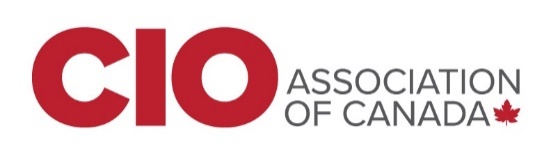 2020 CIOCAN Impact Awards Nomination FormCIOCAN Presidents AwardSubmission deadline:  January 31, 2020Please send your nomination to:  tblyth@ciocan.ca The CIOCAN Presidents award is intended to recognize a current board member for service to the association.  This member gives tirelessly towards the association at either the National, Chapter or Division level.  Their passion for the association and dedication to its programs is widely felt and recognized across the association.  This recipient has consistently demonstrated significant value to CIOCAN and its members.  They are the board member who lead by example, hold themselves and others accountable to deliver, make volunteering enjoyable for others and sets the standard for all other members. 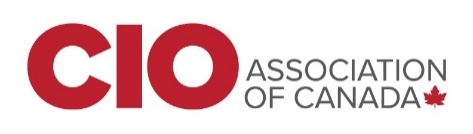 CIOCAN Presidents Award Nomination FormSubmission deadline:  January 31, 2020Please send your nomination to:  tblyth@ciocan.ca Please describe the degree to which your nominee has demonstrated value to the association. (limit 200 words)Please list the number of CIOCAN Board and Committee positions held during his/her membership. (limit 150 words)Please list the types of CIOCAN Board and Committee positions held during his/her membership.  Ie. Was this member in a leadership role? (limit 150 words)Please describe the degree to which this individual has had a positive impact on the association. (limit 200 words)Please provide any additional comments you feel will assist the reviewers. (limit 200 words)ELIGIBILITYAll CIOCAN Board members (either at the national, Chapter or Division level), in good standing, holding CIOCAN membership at the time of the nomination are eligible for this award. SELECTION CRITERIAThe following criteria are considered in determining a recipient:INVOLVEMENT: 	The individual has been involved in CIOCAN through activities, committees and/or programs.LEADERSHIP: 	The individual shows qualities that exemplify leadership and inspiration related to participation in CIOCAN and the technology sector.ACHIEVEMENTS:          The individual has had a positive impact on the association and sector.The Presidents Council will review all nominations in consideration of the selection criteria and will recommend this year’s recipient to the CIOCAN Board of Directors, which has final approval on the recommendation.  In the event that no nominee meets the criteria, no award will be presented.PRESENTATIONThe 2020 CIOCAN Awards will be announced and presented at the 2020 CIOCAN Peer Forum, being held in Banff, Alberta on April 22, 2020.Nominations to be completed by individual Chapter, Division or National President.  Nominations are limited to one nomination per Chapter or Division and one per National.  NomineeName:_____________________________________________________________________________Title:_______________________________________________________________________________Company:__________________________________________________________________________Years of Service with CIOCAN:__________________________________________________________Nominated byName:_____________________________________________________________________________Title:_______________________________________________________________________________Organization:________________________________________________________________________                        _________________________________       ___________________________                                                  Signature                                                                  Date